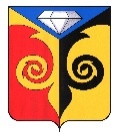 СОВЕТ ДЕПУТАТОВКУСИНСКОГО ГОРОДСКОГО ПОСЕЛЕНИЯЧелябинской области Р Е Ш Е Н И Еот 23.06.2021 г. № 35                                                                                                 г. КусаО присвоении звания «Почетный гражданин Кусинского городского поселения»На основании Положения о почетном гражданине Кусинского городского поселения, утвержденного решением Совета депутатов Кусинского городского поселения от 26.04.2017 года № 16 (с изменениями от 31.05.2017 г. № 25; от 27.02.2019 г. № 05), рассмотрев ходатайство Совета ветеранов Кусинского завода ТТК, Совет депутатов Кусинского городского поселения РЕШАЕТ:Присвоить посмертно звание «Почетный гражданин Кусинского городского поселения» Докшиной Ираиде Петровне. Настоящее решение подлежит опубликованию в газете «Жизнь района» и размещению на официальном сайте Кусинского городского поселения.Решение вступает в силу после дня его принятия.Председатель Совета депутатовКусинского городского поселения	                                                               О.С. Чарина